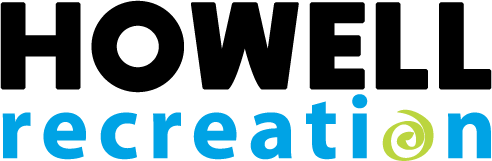 
Howell Area Parks and Recreation AuthorityOceola Community Center1661 N. Latson Rd.Howell, MI 48843For Immediate ReleasePlease email Jordan Jones with questions at 
jjones@howellrecreation.org or give us a call at 517-579-2867.Legend of Sleepy Howell
Saturday, October 28th - 3:30pm-5:30pmWe’re excited to bring Legend of Sleepy Howell, Livingston County’s Largest outdoor trick-or-treating event back to Downtown Howell! This year’s theme is Saturday Morning 
Cartoons and we want to see your best cartoon costumes! This year’s Legend will have FREE trick-or-treating on Clinton, Court, and Church St. There will also be Halloween and fall-themed activities on State St. and the Howell Courthouse lawn. Activities include crafts, games, food vendors, inflatables and more!No sign up is required, just show up the day of.Cost: Admission is free
Link: https://www.howellrecreation.org/sleepyhowell
Contact us:  parksandrec@howellrecreation.org517-546-0693# # #The Howell Area Parks & Recreation Authority was formed in 2006 and serves residents in the City of Howell, Oceola, Genoa, Marion, and Howell Township. Our mission is to bring communities together to enrich lives by promoting active and healthy lifestyles.